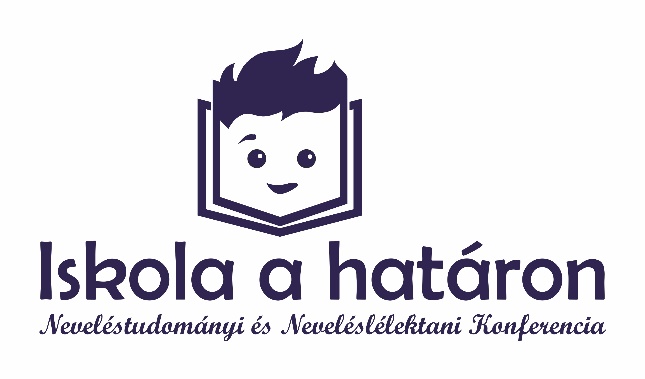 REGISZTRÁCIÓS ŰRLAPIskola a határonI. Neveléstudományi és Neveléslélektani KonferenciaProblémák a nevelésben oktatásbanHelye:	Eszterházy Károly Egyetem, Comenius CampusSárospatak, Eötvös út 7. Ideje: 	2019. május 10.Regisztráció határideje: 	2019. május 1.A regisztrációját az alábbi e-mail címre kérjük elküldeni: humanintezet@uni-eszterhazy.huAbsztrakt címeAz előadó neve MunkahelyeE-mail címe1500-2500 karakteres leírás az előadás témájárólElőadó(k)NeveE-mail címeMunkahelye:Telefonszáma (nem köt.)Az előadásának címe